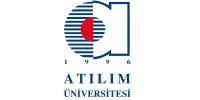 ATILIM ÜNİVERSİTESİSOSYAL BİLİMLER ENSTİTÜSÜLİSANSÜSTÜ BURS BAŞVURU FORMUBaşvurulan Program (yalnızca tezli yüksek lisans ve doktora programları için bursa başvurulabilir):1- 										2- 										Aday Öğrenci Adı Soyadı:Atılım Üniversitesi lisansüstü burslarınızdan yararlanmak istiyorum. Gereğini bilgilerinize arz ederim. 										      	 /        /20 __											İmzaTelefon: 	E-posta:	DEĞERLENDİRME		Anabilim Dalı Başkanı							Enstitü MüdürüALES TarihiSözel PuanıEşit A. PuanıSayısal PuanıDil Sınavı TarihiSınav TürüPuanıLisans Eğitimi Üniversite ve BölümüLisans Eğitimi Üniversite ve BölümüGNO (4’lük)GNO (100’lük)Yüksek Lisans Eğitimi Üniversite ve BölümüYüksek Lisans Eğitimi Üniversite ve BölümüGNO (4’lük)GNO (100’lük)Anabilim Dalı Başkanlığının Önerdiği Burs Oranı%100%75 %50 %25 %0Enstitünün Görüşü %100 %75 %50 %25 %0